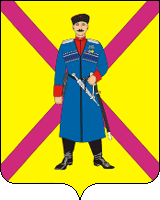 АДМИНИСТРАЦИЯ СРЕДНЕЧЕЛБАССКОГО СЕЛЬСКОГОПОСЕЛЕНИЯ ПАВЛОВСКОГО РАЙОНАРАСПОРЯЖЕНИЕ      От 06.05.2016г.                                                                                          № 36-р                                                     п. ОктябрьскийОб установлении на территории Среднечелбасского сельского поселения особого противопожарного режима         В связи с резким повышением пожарной опасности, вызванным установлением жаркой сухой погоды в течении длительного периода на территории Среднечелбаского сельского поселения Павловского района, в соответствии со статьёй 30 Федерального закона от 21 декабря 1994 года № 69-ФЗ "О пожарной безопасности":1. Установить особый противопожарный режим на территории Среднечелбасского сельского поселения с 6 мая 2019 года и до особого распоряжения. 2. Утвердить дополнительные требования пожарной безопасности на территории Среднечелбасского сельского поселения (приложение).3. Установить, что нарушители особого противопожарного режима несут ответственность согласно действующего законодательства.4. Контроль за выполнением настоящего распоряжения оставляю за собой.5. Распоряжение вступает в силу со дня его обнародования.Глава Среднечелбасского сельскогопоселения Павловского района                                                                В.А.ЖукДополнительные требования пожарной безопасности на территории Среднечелбасского сельского поселения в условиях противопожарного режима1. Запретить на территории населенного пункта, предприятий и садовых участков Среднечелбасского сельского поселения разведения костров и сжигание мусора.2. Предприятиям всех форм собственности, гражданам обеспечить уборку и вывоз сгораемых отходов, сухой травы с территории предприятий, улиц и дворов.3. Осуществлять проведение электрогазосварочных и других работ, связанных с применением открытого огня, только по согласованию с органами государственного пожарного надзора.4. Руководителям предприятий всех форм собственности иметь в готовности и по требованию пожарной охраны направлять на тушение пожаров имеющуюся водовозную и землеройную технику.5. Рекомендовать руководителям сельхоз предприятий, крестьянско-фермерских хозяйств, находящимся на территории Среднечелбасского сельского поселения Павловского района:- организовать опашку, уборку участков покрытых сухой травой, кустарников, прилегающих к жилому сектору и к подразделениям хозяйствующих субъектов;- организовать дежурство в местах возможного возникновения пожаров;- постоянно проводить мониторинг обстановки на занимаемых площадях от возможного возникновения пожара;- не допустить сжигание стерни, разведения костров, в данный период времени. 6. Руководителям ТОС усилить работу по выявлению в отношении физических лиц и юридических лиц, допустивших сжигание бытовых отходов на территории Среднечелбасского сельского поселения.Глава Среднеелбасского сельского поселения Павловского района                                                     В.А.ЖукПРИЛОЖЕНИЕк распоряжению администрацииСреднечелбасского сельскогопоселения Павловского районаот ____________________№_______